ASA 220 yard championship Winners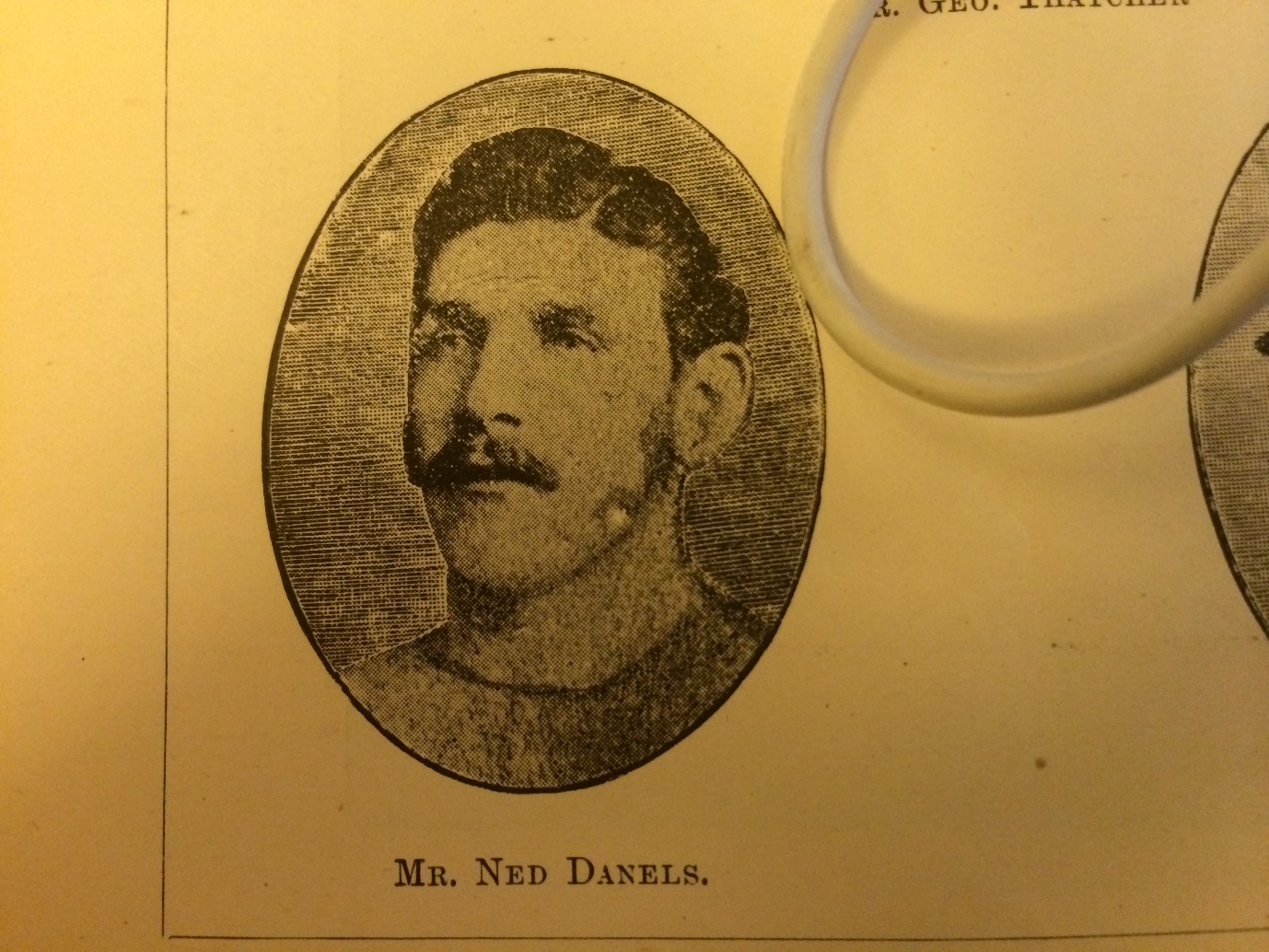 Edmund Carter ‘Ned’ DanelsNorth London SCJuly 1857-April 1885Winner 1880 1881 1882Thomas ‘Tom’ Cairns’Everton SC 1863-bath attendant Winner 1883 1884 1885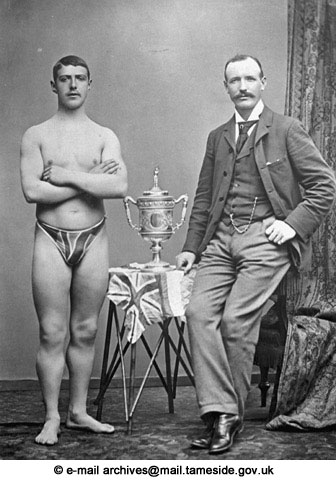 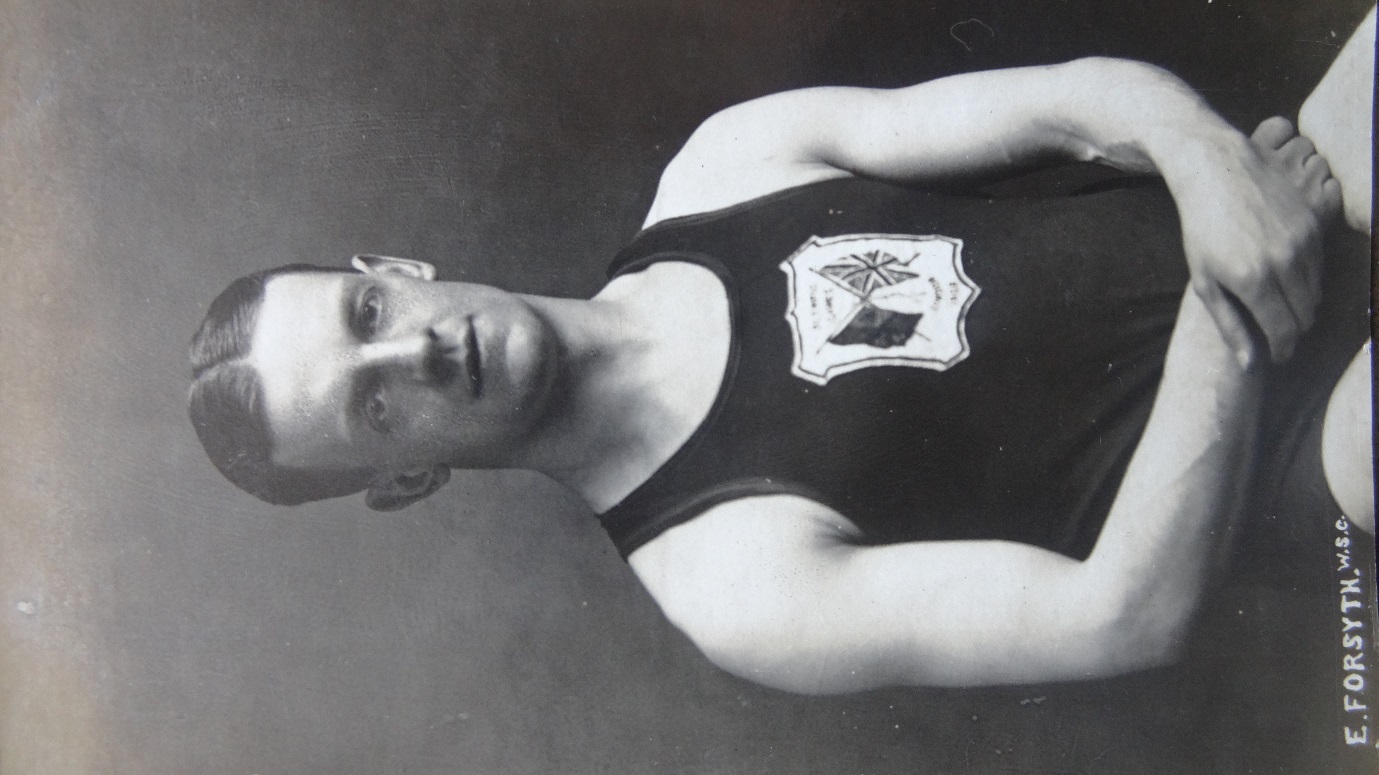 